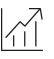 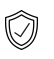 Fitting for top-running wooden doors up to 80 kg (176 lbs.), with surface mounted running track or running track flush with the ceiling. Optionally with soft and self closing mechanism. Ceiling mounting. Minimal installation height. Wall pocket solution.Product-Highlights	Security	Well-tried product tested for 100,000 cycles, which corresponds toa service life of about 25 yearsProductivity	Easy height adjustment via both suspensions and convenient depth adjustment of the installed door in the wall pocketTechnical guidelines	Max. Door weight	80 kg (176 lbs.)Door thickness	35–80 mm (1 3/8'' to 3 5/32'')Max. Door height	4000 mm (13'1 15/32'')Max. Door width	1500 mm (4'11 1/16'')Max. Opening width	1470 mm (4' 9 7/8'')Height adjustable	+/- 3 mm (1/8'')Soft close	YesDoor material	WoodFinish color of visible profiles	Aluminum anodizedSystem options	Ceiling mounting	YesCeiling mounting recessed	YesTop-running	YesApplication area	Utilization light / semi-public access	YesUtilization medium / semi-public access	YesUtilization high / public access	YesTests	Building hardware – Hardware for sliding doors and folding doors according to EN 1527 / 2013 – Duration of functionality: Class 6* (highest class = 100,000 cycles)* System without soft closing system has been tested with 200,000 cyclesHardware for furniture – Strength and durability of slide fittings for sliding doors and roll fronts according EN 15706 / 2009Warranty	With the exception of parts subject to wear and tear, Hawa warrants the flawless functioning of the products delivered by it, as well as the durability of all parts, for a period of 2 years commencing from the transfer of risk.Product Design	Hawa Junior 80 B Pocket consisting of running track (aluminum wall thickness 2.9 mm (1/8'')), running gear with friction bearing rollers, stopper, spring buffer or soft closing mechanism Hawa SoftMove 80, suspension profile with suspension carriage, bottom guide with zero clearanceOptional:(	) Guide track, for groove mounting, plastic(	) Set for installable and removable running track(	) Clip-on panel for retainer profile, for lintel panelling, aluminumInterfaces	Door leafRecess for suspension profile (H × W) 25 × 22 mm (31/32'' × 7/8'')Screw fixing of the suspension profilesGuide groove (H × B) 20 × 10 mm (25/32'' × 13/32'') (20 × 12 mm (25/32'' × 15/32'')with plastic guide track)Pocket constructionPocket construction must be taken care of by the customerAssembly setThe retainer profile is installed during the creation of the pocket construction